Отчет о реализации трудового участия в проекте инициативного бюджетирования на выполнение работ «Ремонт пешеходной зоны, ограниченной улицами Калининградской, Толбухина, Обской, вдоль дома № 23А по улице Калининградской».Место проведения работ: Российская Федерация, Челябинская область, г. Челябинск, Советский район, пешеходная зона, ограниченная улицами Калининградской, Толбухина, Обской, вдоль дома № 23А по улице Калининградской Инициатор проекта: заявление от территориального общественного самоуправления "АМЗ-1", в лице  председателя Бородиной Г.С..Описание работ, выполненных жителями прилегающих многоквартирных домов, принявших трудовое участие в реализации проекта инициативного бюджетирования: В рамках комплексного подхода к благоустройству указанной территории силами жителей близлежащих домов были выполнены работы  по санитарной очистке территории, проведена разъяснительная беседа с владельцами авторанспортных средств о необходимости обеспечения благоприятных условий для работы подрядной организации, проведено удаление дикорастущей поросли, осуществлялся контроль за ходом проведения работ по благоустройству, оказано содействие в сборе строительного мусора. Фото: до                                          во время работы:                                                                                            после окончания работ: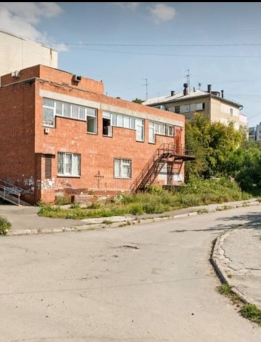 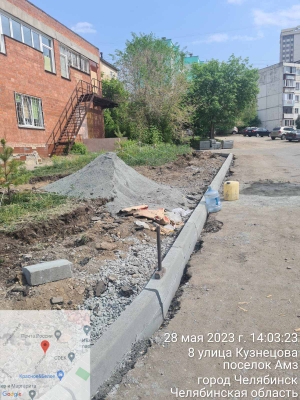 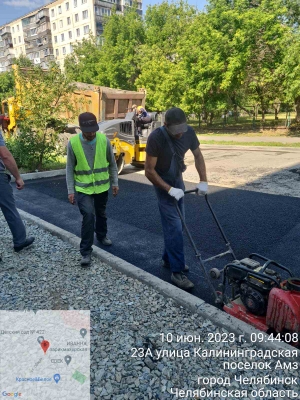 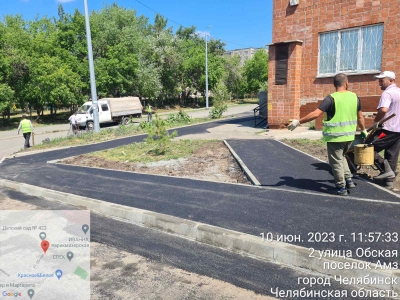 